VII Чемпионат профессионального мастерства для людей синвалидностью «Абилимпикс» в Чувашской РеспубликеКОНКУРСНОЕ ЗАДАНИЕпо компетенции КАРВИНГ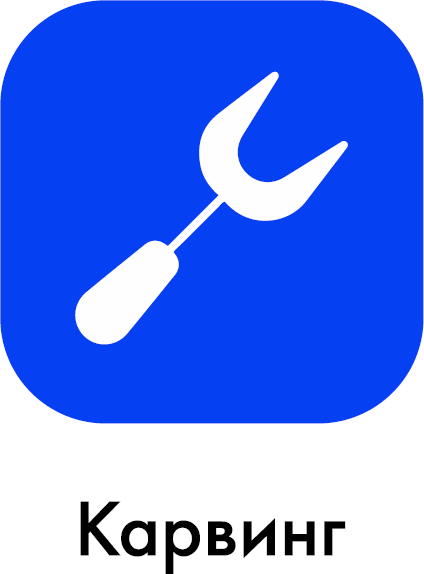 Чебоксары 20231.	Описание компетенции.Карвинг - (от англ. carving — «вырезание») — искусство декоративного вырезания из овощей и фруктов.Карвингисты – опытные мастера кулинарного искусства.Программа по «Карвингу» предусматривает изучение современных методов механической кулинарной обработки овощей и фруктов, способы их фигурной нарезки, в соответствии с консистенцией овощей и фруктов, их структурой, формой, сочетанием их по цветовой гамме. Слушатель в процессе обучения приобретает навыки подбора овощей и фруктов в соответствии с основным блюдом или изделием, использования новых современных      видов       сырья,       современных       требований      к       приготовлению и оформлению национальных, фирменных, заказных блюд и блюд зарубежной кухни, а также     кондитерских      изделий.      В      программу      входит      правило      подачи и обработки экзотических фруктов в разных вариациях.Особое внимание уделяется оформлению блюд повышенной сложности, банкетных блюд, «шведских столов», «чайных столов» композициями из овощей и фруктов.Карвингисты в настоящее время востребованы делают фруктово - овощные букеты с элементами карвинга в каркасах и корзинах. Букеты, сделанные руками карвингистов всегда актуальные, красивые, полезные и вкусные. Композиции из овощей и фруктов, всегда являются центром оформления любых праздничных столов. Красивое, а главное вкусное оформление блюд и праздничных столов, всегда залог успеха!Актуальность компетенции.Отраслевая принадлежность компетенции относиться к сегменту «Торговля и питание» по направлениям: отели, рестораны, кафе, мини предприятия, столовые, комбинаты питания, кейтринговые службы, индивидуальные заказы.К потенциальным работодателям относятся, как государственные учреждения, так и частные организации малого, среднего и крупного предпринимательства: от холдингов до индивидуальных предпринимателей. Участники так же могут быть и самостоятельными индивидуальными предпринимателями.Профессии, по которым участники смогут трудоустроиться после получения данной компетенции.16675 ПоварПовар, кондитер                                       Ссылка на образовательный и/или профессиональный стандарт.Федеральный государственный образовательный стандарт среднего профессионального образования по профессии 43.01.09 ПОВАР, КОНДИТЕР, утвержденный, приказом Министерства образования и науки РФ от 9 декабря 2016 г. N 1569 "Об утверждении федерального государственного образовательного стандарта среднего профессионального образования по профессии 43.01.09 «Повар, кондитер" (ТОП-50).Федеральный государственный образовательный стандарт среднего профессионального образования по специальности 43.02.15 ПОВАРСКОЕ И КОНДИТЕРСКОЕ ДЕЛО, утвержденный приказом Министерства образования и науки РФ от 9 декабря 2016 г. N 1565 "Об утверждении федерального государственного образовательного стандарта среднего профессионального образования по специальности43.02.15 «Поварское и кондитерское дело» (ТОП-50)Приказ Минтруда   России   от   08.09.2015   N   610н   "Об   утверждениипрофессионального стандарта "Повар" (Зарегистрировано в Минюсте России 29.09.2015 N 39023)Приказ Минтруда России от 07.09.2015 N 597н "Об утверждении профессионального стандарта "Кондитер" (Зарегистрировано в Минюсте России 21.09.2015 N 38940)http://profstandart.rosmintrud.ru/obshchiy-informatsionnyy-blok/natsionalnyy- reestr-professionalnykh-standartov/reestr-professionalnykh- standartov/?oblast=820&arrFilter_pf[KIND_PROFACT]=Производство+кондитерской+и+шоколадной+продукции+в+организациях+питания&arrFilter_pf[re_KIND_PROF ACT]=Производство+кондитерской+и+шоколадной+продукции+в+организациях+пи тания&set_filter=Y&vidName=Производство+кондитерской+и+шоколадной+продукц ии+в+организациях+питанияhttp://spravochnik.rosmintrud.ru/professions/953.Требования к квалификации.Конкурсное задание.Краткое описание задания.Школьники: непосредственно в зоне соревнования из сырых овощей и фруктов за 3 часа вырезать и собрать композицию на тему «День знаний»Обязательные элементы: хризантема из пекинской капусты, георгин из жёлтой репы/зелёная редькаСтуденты/специалисты: непосредственно в зоне соревнования из сырых овощей и фруктов за 3,5 часа вырезать и собрать объемную (3D) композициюОбязательные элементы: ажурный узор с 50 % заполняемостью, хризантема из пекинской капусты, объёмная композиция 3 DСтруктура и подробное описание конкурсного задания.Участник может самостоятельно распределить время на выполнение каждого модуляПоследовательность выполнения задания.Для всех категорий:Занять рабочее место по номеру жеребьевки.-Проверить	наличие	необходимого	инвентаря,	заявленного в инфраструктурном листе.Распаковать свой тулбокс, продемонстрировать его экспертам, получить разрешение на весь дополнительный материал из тулбокса.Проверить качество и наличие овощей и фруктов у себя в корзине.Подготовить рабочее место для работы (инвентарь, овощи, фрукты)-Распаковать	и	убрать	в	специальные	места	заранее	заготовленные	декорации к композиции (ткань, зеркала, подставки и т.д.)Проверить наличие формы и санитарно-гигиеническое состояние.За 15 минут до старта подойти и ознакомиться с техникой безопасности, расписаться в протоколах.По команде главного эксперта приступить к работе.За отведенное время вырезать обязательные элементы. Собрать композицию, используя обязательные фрукты и овощи.За 15 минут до завершения времени начать убирать рабочее место, отложив в сторону инвентарь.По завершению отведённого времени, сдать рабочее место техническому эксперту и покинуть зону соревнования.На столе должна остаться фруктово – овощная композиция по заданию, табличка, номер участника.   В течение 5 минут после   завершения   конкурса,   участник   должен   покинуть зону соревнования.При	задержке	более	10	минут	от	корректного	времени,	композиция	считается не представленной и не оценивается.Школьники:Модуль 2. Работа с пекинской капустой.Для того, чтобы сделать хризантему из пекинской капусты, нам понадобится кочан весом 500-700 гр.Отрезаем верхнюю часть, оставляя 10-14 см от основания капусты. Берём карбовочный нож треугольного или овального сечений.Начинаем срез по тоньше и берем все глубже по мере приближения ножа к кочерыжке. До основания кочана не дорезаем 1- 1,5 см. Отрезанные большие листки капусты удаляем. Если они крепко держатся — делаем пару небольших насечек. Таким же образом прорезаем последующие листья капусты.По мере приближения к центру — плавно уменьшаем длину лепестков.Чтобы «лепестки хризантемы» красиво изогнулись, нужно положить вырезанный «цветок» в холодную воду на 1 час. Лепестки «цветка» должны быть достаточно тонкими, тогда«хризантема» будет более изящной.Модуль 3. Работа с жёлтой репой/зелёной редькой.Берём зелёную редьку/жёлтую репу, отрезаем верхнюю и нижнюю часть. Начинаем резать «георгин» одним из способов, с основания овоща. Делаем слегка плоскую округлую заготовку диаметром 5-6 см. Средним начинаем вырезать овальным ножом из набора сделав 5-9 лепестков (в зависимости от продукта), углубляя нож в сторону сердцевины, но не доходя до сердцевины. Подрезаем лишнюю мякоть под лепестками первого ряда, сформировав площадку для следующего ряда. Лепестки следующего ряда вырезать ножами разного размера аналогично первому ряду, располагая их между лепестками предыдущего ряда.Делаем любое количество рядов (но не более 5-6 уровней). После того как наша заготовка вырезана до верха, мы приступаем к вырезанию сердцевины, метод шахматного порядка мы должны соблюдать, а вот лепестки должны смотреть во внутрь и чем ближе к середине тем сильнее они будут ее закрывать. «Георгин» готов. Изделие храним в холодной воде.Участник может вырезать 3 идентичных «Георгина» и получить двойные баллы при оценивании работы. Изделия должны быть выполнены по всем правилам.Модуль 4. Работа с дайконом.Из предоставленного организаторами дайкона вырезать на выбор регламентированное	изделие.	Участник	может	выбрать и вырезать любое изделие из представленных или может вырезать все изделия сразу.Модуль 5. Собрать композиции из овощей и фруктов на тему «Новогодний букет».Из	предоставленных	организаторами	соревнований	сырых	овощей и	фруктов,	создать	и		выставить	фруктово	-	овощную	композициюс обязательными элементами карвинга. В одной работе должны сочетаться различные виды овощей и фруктов.Участники должны стремиться к максимальному гармоничному сочетанию темы, идеи, высокохудожественного выполнения всех деталей композиции и содержания, цветовой гаммы. В композиции должны быть показаны разные виды техники карвинга. Обязательно должны быть использованы все предоставленные основные овощи и фрукты. Вырезать и составить композицию на заданную тему требуется непосредственно в зоне соревнований на глазах у членов жюри и зрителей.На конкурс отводится 3 часа.Основные условияВырезать	основные	элементы	из	овощей	и	фруктов	непосредственно в зоне соревнований на глазах у членов жюри и зрителей.Составить композицию из овощей и фруктов.Обязательно использовать все основные овощи и фрукты.Для составления композиции, разрешено использование деревянных шпажек, зубочисток и оазиса (предоставляется организаторами).Для оформления композиции можно воспользоваться флористической зеленью рускус (предоставляется организаторами).Клей и любые красители использовать запрещено!!!Участникам конкурса не разрешается делать заготовки заранее.Участникам разрешено приносить декорации к своим композициям.Инвентарь и инструменты проносится на конкурсную площадку после согласования с	организаторами.	Все,	что	предоставляется в инфраструктурном листе, к проносу в тулбоксе запрещено.Участвовать разрешено только в профессиональной одежде (поварская куртка, штаны, фартук, колпак, сабо).Студенты/специалисты:Модуль 2. Работа с пекинской капустой.Для того, чтобы сделать хризантему из пекинской капусты, нам понадобится кочан весом 500-700 гр.Отрезаем верхнюю часть, оставляя 10-14 см от основания капусты. Берём карбовочный нож треугольного или овального сечений.Начинаем срез по тоньше и берем все глубже по мере приближения ножа к кочерыжке. До основания кочана не дорезаем 1- 1,5 см. Отрезанные большие листки капусты удаляем. Если они крепко держатся — делаем пару небольших насечек. Таким же образом прорезаем последующие листья капусты.По мере приближения к центру — плавно уменьшаем длину лепестков.Чтобы «лепестки хризантемы» красиво изогнулись, нужно положить вырезанный «цветок» в холодную воду на 1 час. Лепестки «цветка» должны быть достаточно тонкими, тогда«хризантема» будет более изящной.Модуль 3: Работа на крупном предмете (арбуз, дыня, папайя, тыкве)Из предоставленного крупного предмета участник, на своё усмотрение, вырезает ажурный орнамент с заполняемостью 50%.Манго участник вырезает на свое усмотрение с обязательным элементом барельефа относящегося к тематике композиции, допускаются ажурные включения, которые должны усложнить композицию и не повториться с вырезанным орнаментом.Модуль 4. Работа с дайконом.Из предоставленного организаторами дайкона обязательно вырезать георгин, другие виды цветов может вырезать по желанию.Не обязательным элементом композиции является птица, она должна быть объёмная и иметь скульптурные очертания осматриваемы со всех сторон.Модуль	5.	Собрать	объемную	(3D)	композицию	из	овощей	и	фруктовИз       представленных        организаторами        соревнований        сырых        овощей и фруктов,   создать   и   выставить   объёмную   фруктово   -   овощную   композицию 3 D с обязательными элементами карвинга. Сочетая в одной работе различные виды овощей и фруктов.Участники должны стремиться к максимальному гармоничному сочетанию темы, идеи, высокохудожественного выполнения всех деталей композиции и содержания, цветовой гаммы. В   композиции   должны   быть   показаны   разные   виды   техники   карвинга. Все предоставленные основные овощи и фрукты должны быть обязательно использованы. Вырезать и составить композицию непосредственно в зоне соревнований на глазах у членов жюри и зрителей.Основные условияНа конкурс отводится 3,5 часаВырезать	основные	элементы	из	овощей	и	фруктов	непосредственно в зоне соревнований на глазах у членов жюри и зрителей.Составить объёмную композицию 3D из овощей и фруктовОбязательно использовать все основные овощи и фруктыДля составления композиции, разрешено использование деревянных шпажек, зубочисток и оазиса (предоставляется организаторами)Для оформления композиции можно воспользоваться флористической зеленью рускус (предоставляется организаторами).Любые красители использовать запрещеноКлеем можно пользоваться в малом количестве при вырезании птицыУчастникам конкурса не разрешается делать заготовки заранее.Участникам разрешено приносить декорации к своим композициям.Инвентарь и инструменты проносится на конкурсную площадку после согласования с организаторами, все, что предоставляетсяв инфраструктурном листе к проносу в тулбоксе запрещено.Участвовать разрешено только в профессиональной одежде (поварская куртка, штаны, фартук, колпак, сабо).Особые указания:Что можно?Декоративные элементы (ткань, стекло, деревянные подставки и т.д. в малом количестве, по согласованию с экспертами)Набор ножей для карвинга, по согласованию с экспертамиФлористическую зелень, по согласованию с экспертамиЧто нельзя?Приносить любые овощи и фруктыПриносить Оазис (флористическая губка)Приносить расходные материалы, которые указаны в инфраструктурном листе,которые предоставляют организаторы.Участникам конкурса не разрешается делать заготовки заранее.Категорически запрещено нарушать этику подачи, вызывающее неприятное или недостойное ассоциативное ощущение.Вести себя агрессивно на площадке.30% изменение конкурсного задания.Относиться к 30% изменению:Школьник:1. Определить одно обязательное изделие из дайкона с предоставленного списка (Бабочка/роза/астра/лилия)2.Секретный продукт для вырезания от поставщика.Студент/специалист:Секретный продукт для вырезания от поставщика. Модуль 3 (арбуз, тыква, папайя, дыня)Определить одно обязательное изделие из дайкона с предоставленного списка (Лилия/георгин/роза/птица)Нельзя относить к 30% изменению:Кардинальное изменение конкурсного заданияМенять тему конкурсной работыМенять основой набор овощей и фруктовМенять обязательные изделия из овощей.Критерии оценки выполнения задания.Школьники:Студенты. Специалисты.Перечень используемого оборудования, инструментов и расходных материалов.Школьники, студенты, специалистыМинимальные требования к оснащению рабочих мест с учетом всех основных нозологий.Схема застройки соревновательной площадки.Для всех категорий на 10 рабочих мест.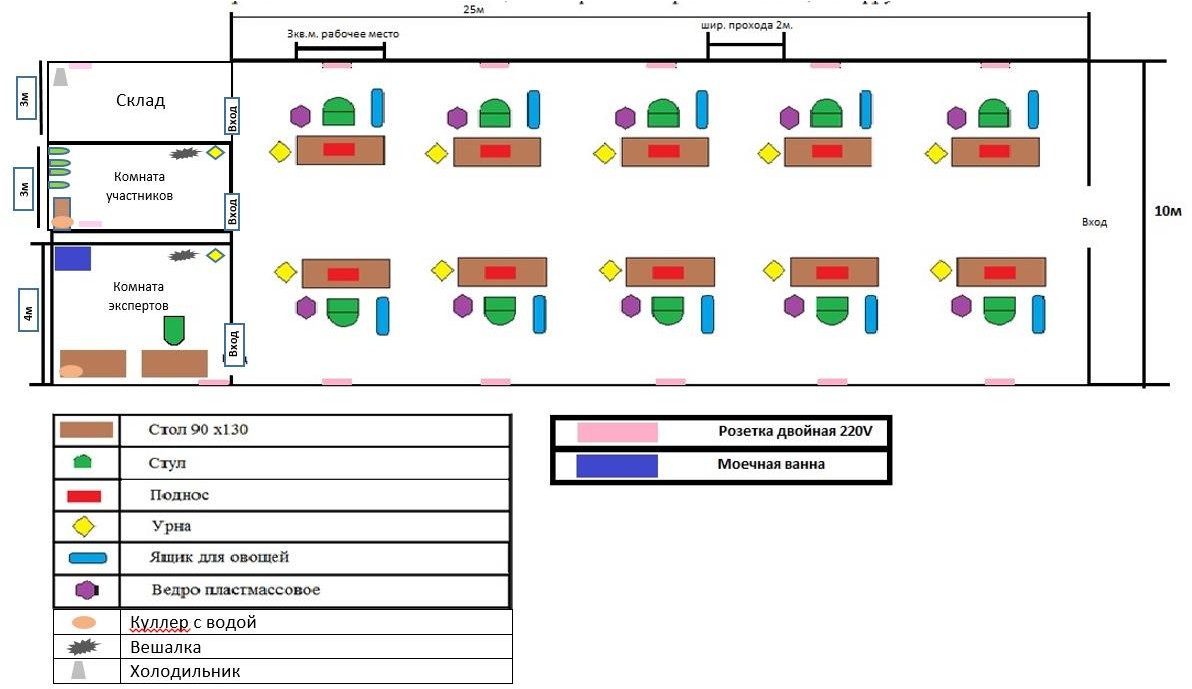 Для всех категорий на 1 рабочее место.3кв. метра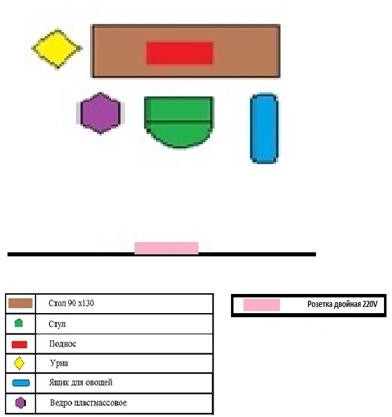 2 кв. метраТребования охраны труда и техники безопасностиОбщие требования безопасностиК работе режущими инструментами допускаются лица не моложе 12 лет прошедшие медицинский осмотр, вводный и первичный инструктаж на рабочем месте.Работник должен соблюдать правила внутреннего распорядка.Мастер по карвингу должен соблюдать правила ношения спецодежды, правила личной гигиены и чистоту рабочего места. Не закалывать одежду булавками, иголками, не держать в карманах одежды острые, бьющиеся предметы.При работе с режущими инструментами возможно травмирование:при работе влажными руками;при работе тупыми инструментами;при работе с неисправными инструментами;недостаточная освещенность рабочей зоны;физические перегрузки, монотонность труда;-порезы рук ножом при неаккуратном обращении с ним.при несоблюдении правил безопасного обращения.	Соблюдать предназначенность ножей, ножниц в соответствии с их маркировкой и видом работ.	Ножи и другие режущие инструменты хранить промаркированными на специальных подставках, исключающих их случайное падение. Ножи для карвинга хранить в специальных емкостях (чемоданчике, пластмассовом футляре, матерчатой сумке).	В помещении для занятия карвингом должна быть медаптечка с набором необходимых медикаментов и перевязочных средств.	Кураторы и учащиеся обязаны соблюдать правила пожарной безопасности, знать места расположения первичных средств пожаротушения.	При несчастном случае пострадавший или очевидец несчастного случая обязан немедленно сообщить руководителю работ, который сообщает об этом администрации колледжа.Требования безопасности во время работыВыполнять только ту работу, по которой прошел обучение, инструктаж по охране труда и к которой допущен работником, ответственным за безопасное выполнение работЗастегнуть одетую санитарную одежду на все пуговицы (завязать завязки), не допуская свисающих концов одежды.Не закалывать одежду булавками, иголками, не держать в карманах одежды острые, бьющиеся предметы.Удобно и устойчиво разместить запасы сырья, продуктов, инструмент, приспособления в соответствии с частотой использования и расходования;Содержать рабочее место в чистоте, своевременно убирать с пола рассыпанные (разлитые) овощи и фрукты и др.Нарезку овощей и фруктов производить на промаркированных разделочных досках.Разделочные доски должны быть отшлифованы, без внешних повреждений.При работе в технике карвинга использовать только инструменты из нержавеющей стали, чтобы предотвратить окисление продуктов.Вытереть насухо руки, приготовить разделочные доски.Не допускать при резке посторонних лиц, не доверять им режущие инструменты. Выполнять только ту работу, которая поручена непосредственно Вам.Сочетать движения правой и левой руки так, чтобы не поранить руки.При работе с режущими и колющими инструментами их режущие поверхности и острые кромки должны быть направлены в сторону, противоположную телу работающего,    чтобы     избежать     травмы    при    случайном    срыве    инструмента с обрабатываемой поверхности.Ножи для карвинга держать в руке как ручку.Не допускать резких движений ножом, так как это может изменить направление ножа и привести к травме.Запрещается:оставлять нож в обрабатываемом сырье, готовых изделиях или втыкать его в доски и т.п.;подтягивать или передавать ножом овощи и фрукты;размахивать ножом и указывать им.производить резкие движения; проверять остроту лезвия рукой;Вкладывать нож в футляр (ножны) даже при коротких перерывах в работе.Работать только со стандартными специальными ножами.Следить за чистотой рук и рукоятки ножа. Грязная рукоятка становится скользкой и может привести к травме.На рабочем месте режущие и колющие предметы должны располагаться на видном месте, а само рабочее место должно быть освобождено от посторонних и ненужных предметов и инструментов, о которые можно зацепиться или споткнуться.Не отвлекаться посторонними разговорами и не допускать на свое рабочее место посторонних лиц.Проверить внешним осмотром:достаточность освещения рабочей поверхности;состояние полов (отсутствие выбоин, неровностей, скользкости);отсутствие выбоин, трещин и других неровностей на рабочих поверхностях производственных столов;исправность применяемого инвентаря, приспособлений и инструмента (поверхность спецтары, разделочных досок, должны быть чистыми, гладкими, без сколов, трещин и заусениц; рукоятки ножей должны быть плотно насаженными, нескользкими и удобными для захвата, имеющими необходимый упор для пальцев руки, не деформирующимися от воздействия горячей воды; полотна ножей должно быть гладкими, отполированными, без вмятин и трещин).Не использовать для сидения случайные предметы (ящики, коробки и т.п.).Требования безопасности в несчастных случаяхОстановить работуПоднять руку в верх, для того чтобы подошёл эксперт и оказал первую медицинскую помощь. Соревновательное время на этот период приостанавливается. Если конкурсант после оказанной помощи чувствует себя хорошо, то он может приступить к конкурсу.В случае возникновения пожара эксперты на конкурсной площадке немедленно должны вызвать аварийную службу и организовать эвакуация конкурсантов.	Пострадавшим в результате аварийной ситуации должна быть оказана доврачебная помощь с использованием средств   и   медикаментов,   имеющихся   в   аптечке на конкурсной площадке.	Во всех случаях после оказания до врачебной помощи следует обратиться в мед. Учреждение и зафиксировать обращение.Требования безопасности по окончании работыНе производить уборку мусора, отходов непосредственно руками, использовать для этой цели щетки, совки и другие приспособления.Аккуратно сложить ножи на предоставляемый подносПоставить готовую композицию на чистый столУбрать поверхность стола от загрязнения.Мусор вынести за пределы зоны соревнованияПриложение 1 Набор овощей и фруктов для выполнения конкурсного задания. УТВЕРЖДЕНОДиректор Чебоксарского экономико-технологического колледжа Минобразования Чувашии_________________Н.К. ГоршковаСогласованоруководитель Регионального центраразвития движения «Абилимпикс»в Чувашской Республике_____________Т.И. ГригорьеваСогласовано:Руководитель РУМЦ СПО_______________С.П. КондратьеваСогласовано:Председатель   Чувашской РО ВОИ ________________М. П. Кузьминых                                                                   ШкольникиСтудентыСпециалистыФГОС среднего (полного) общего образованияФГОС СПО по профессии43.01.09 Повар, кондитерФГОС СПО по профессии43.01.09 Повар, кондитерФГОС СПО попрофессии 43.01.09 Повар, кондитерФГОС СПО поспециальности 43.02.15 Поварское и кондитерское делоФГОС СПО поспециальности 43.02.15 Поварское и кондитерское делоФГОС ВО по направлению подготовки 19.03.04 Технология продукции и организация общественногопитанияФГОС ВО понаправлению подготовки19.03.04 Технология продукции и организацияобщественного питанияППО по профессии ОКПР 16675 ПоварППО по профессии ОКПР 16675 ПоварШкольникиСтудентыСпециалистыИметь практический опыт:организации и проведении подготовки рабочих мест,-подготовки к работе инструментов, в соответствии с инструкциями и регламентами;подборе в соответствии с технологическими требованиями, оценке качества, безопасности, обработке различными методами, экзотических и редких видов сырья,Иметь практический опыт:организации и проведении подготовки рабочих мест, подготовки к работе и безопасной эксплуатации производственного инвентаря, инструментов, в соответствии с инструкциями и регламентами;подборе в соответствии с технологическими требованиями, оценке качества, безопасности, обработке различнымиИметь практический опыт:организации и проведении подготовки рабочих мест, подготовки к работе и безопасной эксплуатации производственного инвентаря, инструментов, в соответствии с инструкциями и регламентами;подборе в соответствии с технологическими требованиями, оценке качества, безопасности, обработке различнымиупаковке, хранении готовой продукции и обработанного сырья с учетом требований к безопасности;контроле качества и безопасности обработанного сырья и полуфабрикатов; контроле хранения и расхода продуктов. уметь :разрабатывать, изменять ассортимент, разрабатывать и адаптировать рецептуры полуфабрикатов	в зависимости от изменения спроса;обеспечивать	наличие, контролировать хранение и рациональное использование			сырья, продуктов и материалов с учетом	нормативов, требований к безопасности;оценивать их качество и соответствие технологическим требованиям;организовывать и проводить	подготовку рабочих		мест,технологического оборудования, производственного инвентаря,	инструментов, весоизмерительных приборов в соответствии с инструкциями	и регламентами;применять		регламенты, стандарты	и	нормативно- техническую документацию,			соблюдать санитарно- эпидемиологические требования;соблюдать	правила сочетаемости, взаимозаменяемости основного	сырья	и дополнительных ингредиентов, применения ароматических веществ;методами, экзотических и редких видов сырья,упаковке, хранении готовой продукции и обработанного сырья с учетом требований к безопасности;контроле качества и безопасности обработанного сырья и полуфабрикатов; контроле хранения и расхода продуктов. уметь :разрабатывать, изменять ассортимент, разрабатывать и адаптировать рецептуры полуфабрикатов	в зависимости от изменения спроса;обеспечивать	наличие, контролировать хранение и рациональное использование			сырья, продуктов и материалов с учетом	нормативов, требований к безопасности;оценивать их качество и соответствие технологическим требованиям;организовывать и проводить	подготовку рабочих		мест,технологического оборудования, производственного инвентаря,	инструментов, весоизмерительных приборов в соответствии с инструкциями	и регламентами;применять		регламенты, стандарты	и	нормативно- техническую документацию,			соблюдать санитарно- эпидемиологические требования;соблюдать	правила сочетаемости, взаимозаменяемости основного	сырья	и дополнительныхметодами, экзотических и редких видов сырья,упаковке, хранении готовой продукции и обработанного сырья с учетом требований к безопасности;контроле качества и безопасности обработанного сырья и полуфабрикатов; контроле хранения и расхода продуктов. уметь :разрабатывать, изменять ассортимент, разрабатывать и адаптировать рецептуры полуфабрикатов	в зависимости от изменения спроса;обеспечивать	наличие, контролировать хранение и рациональное использование			сырья, продуктов и материалов с учетом	нормативов, требований к безопасности;оценивать их качество и соответствие технологическим требованиям;организовывать и проводить	подготовку рабочих		мест,технологического оборудования, производственного инвентаря,	инструментов, весоизмерительных приборов в соответствии с инструкциями	и регламентами;применять		регламенты, стандарты	и	нормативно- техническую документацию,			соблюдать санитарно- эпидемиологические требования;соблюдать	правила сочетаемости, взаимозаменяемости основного	сырья	и дополнительныхиспользовать различные способы		обработки, подготовки экзотических и редких	видов			сырья, приготовления полуфабрикатов		сложного ассортимента; организовывать их упаковку на вынос, хранение с учетом требований к безопасности готовой продукциизнать:требования охраны труда, пожарной безопасности и производственной санитарии	в	организации питания;виды, назначение, правила безопасной		эксплуатации технологического оборудования, производственного инвентаря,	инструментов, весоизмерительных приборов, посуды и правила ухода за ними;ассортимент, требования к качеству,	условиям	и срокам			хранения традиционных, экзотических		и		редких видов					сырья,изготовленных	из	них полуфабрикатов;рецептуру,		методы обработки экзотических и редких	видов			сырья, приготовления полуфабрикатов	сложного ассортимента;способы		сокращения потерь	в			процессе обработки		сырья	и приготовлении полуфабрикатов;правила	составления заявок на продуктыингредиентов, применения ароматических веществ;использовать различные способы		обработки, подготовки экзотических и редких	видов			сырья, приготовления полуфабрикатов		сложного ассортимента; организовывать их упаковку на вынос, хранение с учетом требований к безопасности готовой продукциизнать:требования охраны труда, пожарной безопасности и производственной санитарии	в	организации питания;виды, назначение, правила безопасной		эксплуатации технологического оборудования, производственного инвентаря,	инструментов, весоизмерительных приборов, посуды и правила ухода за ними;ассортимент, требования к качеству,	условиям	и срокам			хранения традиционных, экзотических		и		редких видов					сырья,изготовленных	из	них полуфабрикатов;рецептуру,		методы обработки экзотических и редких	видов			сырья, приготовления полуфабрикатов	сложного ассортимента;способы		сокращения потерь	в			процессе обработки		сырья	и приготовлении полуфабрикатов;правила составления заявок на продуктыингредиентов, применения ароматических веществ;использовать различные способы		обработки, подготовки экзотических и редких	видов			сырья, приготовления полуфабрикатов		сложного ассортимента; организовывать их упаковку на вынос, хранение с учетом требований к безопасности готовой продукциизнать:требования охраны труда, пожарной безопасности и производственной санитарии	в	организации питания;виды, назначение, правила безопасной		эксплуатации технологического оборудования, производственного инвентаря,	инструментов, весоизмерительных приборов, посуды и правила ухода за ними;ассортимент, требования к качеству,	условиям	и срокам			хранения традиционных, экзотических		и		редких видов					сырья,изготовленных	из	них полуфабрикатов;рецептуру,		методы обработки экзотических и редких	видов			сырья, приготовления полуфабрикатов	сложного ассортимента;способы		сокращения потерь	в			процессе обработки		сырья	и приготовлении полуфабрикатов;правила составления заявок на продуктыДолжен	обладать	общими компетенциями,включающими	в	себя способность:Должен	обладать	общими компетенциями,включающими	в	себя способность:Должен	обладать	общими компетенциями,включающими	в	себя способность:ОК		01.	Выбирать способы	решения	задач профессиональной деятельности, применительно к различным контекстам.ОК 02. Осуществлять поиск,		анализ	и интерпретацию информации, необходимой для выполнения задач	профессиональной деятельности.ОК	04.			Работать	в коллективе		и		команде, эффективно взаимодействовать		с коллегами,			руководством, клиентами.ОК 05. Осуществлять устную и письменную коммуникацию		на государственном языке с учетом	особенностей социального и культурного контекста.ОК	06.	Проявлять гражданско-патриотическую позицию,	демонстрировать осознанное		поведение	на основе			традиционных общечеловеческих ценностей.ОК 07. Содействовать сохранению окружающей среды, ресурсосбережению, эффективно действовать в чрезвычайных ситуациях.ОК	08.		Использовать средства физической культуры для сохранения и укрепления здоровья		в		процессе профессиональной деятельности и поддержания необходимого				уровня физической подготовленности.Должен	обладать профессиональнымикомпетенциями,соответствующими	видам деятельности:ПК 1.1. Подготавливать рабочее место, оборудование,ОК		01.	Выбирать способы	решения	задач профессиональной деятельности, применительно к различным контекстам.ОК 02. Осуществлять поиск,		анализ	и интерпретацию информации, необходимой для выполнения задач	профессиональной деятельности.ОК 03. Планировать и реализовывать собственное профессиональное	и личностное развитие.ОК	04.			Работать	в коллективе		и		команде, эффективно взаимодействовать		с коллегами,			руководством, клиентами.ОК 05. Осуществлять устную и письменную коммуникацию		на государственном языке с учетом	особенностей социального и культурного контекста.ОК	06.	Проявлять гражданско-патриотическую позицию,	демонстрировать осознанное		поведение	на основе			традиционных общечеловеческих ценностей.ОК 07. Содействовать сохранению окружающей среды, ресурсосбережению, эффективно действовать в чрезвычайных ситуациях.ОК	08.		Использовать средства физической культуры для сохранения и укрепления здоровья		в		процессе профессиональной деятельности и поддержания необходимого				уровня физической подготовленности.ОК 09. Использовать информационные технологии в	профессиональной деятельности.ОК	10.	Пользоваться профессиональной документацией		нагосударственном	и иностранном языке.Должен	обладать профессиональнымикомпетенциями,соответствующими	видам деятельности:ПК 1.1. Подготавливать рабочее место, оборудование,ОК		01.	Выбирать способы	решения	задач профессиональной деятельности, применительно к различным контекстам.ОК 02. Осуществлять поиск,		анализ	и интерпретацию информации, необходимой для выполнения задач	профессиональной деятельности.ОК 03. Планировать и реализовывать собственное профессиональное	и личностное развитие.ОК	04.			Работать	в коллективе		и		команде, эффективно взаимодействовать		с коллегами,			руководством, клиентами.ОК 05. Осуществлять устную и письменную коммуникацию		на государственном языке с учетом	особенностей социального и культурного контекста.ОК	06.	Проявлять гражданско-патриотическую позицию,	демонстрировать осознанное		поведение	на основе			традиционных общечеловеческих ценностей.ОК 07. Содействовать сохранению окружающей среды, ресурсосбережению, эффективно действовать в чрезвычайных ситуациях.ОК	08.		Использовать средства физической культуры для сохранения и укрепления здоровья		в		процессе профессиональной деятельности и поддержания необходимого				уровня физической подготовленности.ОК 09. Использовать информационные технологии в	профессиональной деятельности.ОК	10.	Пользоваться профессиональной документацией		нагосударственном	и иностранном языке.ОК	11.	Планировать предпринимательскую деятельность		впрофессиональной сфере.Должен	обладать профессиональнымикомпетенциями,сырье, исходные материалы для	обработки	сырья, приготовления полуфабрикатов		в соответствии с инструкциями и регламентами.ПК 1.2. Осуществлять обработку,	подготовку овощей, грибов, рыбы, нерыбного водного сырья, мяса, домашней птицы, дичи, кролика.ПК 1.4. Проводить приготовление и подготовку к реализации полуфабрикатов разнообразного ассортимента для блюд, кулинарных изделий из мяса, домашней птицы, дичи, кролика.ПК 2.1. Подготавливать рабочее место, оборудование, сырье, исходные материалы для приготовления горячих блюд, кулинарных изделий, закусок	разнообразного ассортимента в соответствии с инструкциями		и регламентами.ПК 2.5. Осуществлять приготовление, творческое оформление и подготовку к реализации горячих блюд и гарниров из овощей, грибов, круп, бобовых, макаронных изделий	разнообразного ассортимента.ПК 2.6. Осуществлять приготовление,	творческое оформление и подготовку к реализации		горячих		блюд, кулинарных изделий, закусок из яиц, творога, сыра, муки разнообразного ассортимента. ПК 2.8. Осуществлять приготовление,	творческое оформление и подготовку к реализации		горячих		блюд, кулинарных изделий, закусок из мяса, домашней птицы, дичи		и		кролика разнообразного ассортимента. ПК 3.1. Подготавливать рабочее место, оборудование, сырье, исходные материалы для приготовления холодных блюд, кулинарных изделий, закусок	в		соответствии	с инструкциями				ирегламентами.сырье, исходные материалы для	обработки	сырья, приготовления полуфабрикатов		в соответствии с инструкциями и регламентами.ПК 1.2. Осуществлять обработку,	подготовку овощей, грибов, рыбы, нерыбного водного сырья, мяса, домашней птицы, дичи, кролика.ПК 1.4. Проводить приготовление и подготовку к реализации полуфабрикатов разнообразного ассортимента для блюд, кулинарных изделий из мяса, домашней птицы, дичи, кролика.ПК 2.1. Подготавливать рабочее место, оборудование, сырье, исходные материалы для приготовления горячих блюд, кулинарных изделий, закусок	разнообразного ассортимента в соответствии с инструкциями		и регламентами.ПК 2.4. Осуществлять приготовление, непродолжительное хранение горячих	соусовразнообразного ассортимента. ПК 2.5. Осуществлять приготовление,	творческое оформление и подготовку к реализации горячих блюд и гарниров из овощей, грибов, круп, бобовых, макаронных изделий	разнообразногоассортимента.ПК 2.6. Осуществлять приготовление,	творческое оформление и подготовку к реализации		горячих		блюд, кулинарных изделий, закусок из яиц, творога, сыра, муки разнообразного ассортимента. ПК 2.8. Осуществлять приготовление,	творческое оформление и подготовку к реализации		горячих		блюд, кулинарных изделий, закусок из мяса, домашней птицы, дичи	и		кролика разнообразного ассортимента. ПК 3.1.  Подготавливатьрабочее место, оборудование, сырье,   исходные   материалысоответствующими	видам деятельности:ПК 1.1. Подготавливать рабочее место, оборудование, сырье, исходные материалы для	обработки	сырья, приготовления полуфабрикатов		в соответствии с инструкциями и регламентами.ПК 1.2. Осуществлять обработку,	подготовку овощей, грибов, рыбы, нерыбного водного сырья, мяса, домашней птицы, дичи, кролика.ПК 1.4. Проводить приготовление и подготовку к реализации полуфабрикатов разнообразного ассортимента для блюд, кулинарных изделий из мяса, домашней птицы, дичи, кролика.ПК 2.1. Подготавливать рабочее место, оборудование, сырье, исходные материалы для приготовления горячих блюд, кулинарных изделий, закусок	разнообразного ассортимента в соответствии с инструкциями		и регламентами.ПК 2.4. Осуществлять приготовление, непродолжительное хранение горячих	соусовразнообразного ассортимента. ПК 2.5. Осуществлять приготовление,	творческое оформление и подготовку к реализации горячих блюд и гарниров из овощей, грибов, круп, бобовых, макаронных изделий	разнообразногоассортимента.ПК 2.6. Осуществлять приготовление,	творческое оформление и подготовку к реализации	горячих	блюд, кулинарных изделий, закусок из яиц, творога, сыра, муки разнообразного ассортимента. ПК 2.8. Осуществлять приготовление,	творческое оформление и подготовку к реализации	горячих	блюд, кулинарных изделий, закусокиз мяса, домашней птицы, дичи	и	кроликаПК 3.2. Осуществлять приготовление, непродолжительное хранение холодных	соусов,	заправок разнообразного ассортимента.ПК 3.3. Осуществлять приготовление,		творческое оформление и подготовку к реализации					салатов разнообразного ассортимента. ПК 3.4. Осуществлять приготовление,		творческое оформление и подготовку к реализации		бутербродов, канапе,		холодных		закусок разнообразного ассортимента. ПК 3.6. Осуществлять приготовление,		творческое оформление и подготовку к реализации холодных блюд из мяса, домашней птицы, дичи разнообразного ассортимента. ПК 4.1. Подготавливать рабочее место, оборудование, сырье, исходные материалы для приготовления холодных и горячих			сладких			блюд, десертов,					напитков разнообразного ассортимента в	соответствии			синструкциями	и регламентами.ПК 4.2. Осуществлять приготовление, творческое оформление и подготовку к реализации холодных сладких блюд,	десертовразнообразного ассортимента. ПК 4.3. Осуществлять приготовление,	творческое оформление и подготовку к реализации горячих сладких блюд,		десертовразнообразного ассортимента. ПК 4.5. Осуществлять приготовление,		творческое оформление и подготовку к реализации горячих напитков разнообразного ассортимента. ПК 5.1. Подготавливать рабочее	место		кондитера, оборудование,		инвентарь, кондитерское сырье, исходные материалы		к	работе	в соответствии с инструкциямии регламентами.ПК   5.2.   Осуществлятьприготовление и подготовку к использованию	отделочныхдля приготовления холодных блюд, кулинарных изделий, закусок в соответствии с инструкциями	и регламентами.ПК 3.2. Осуществлять приготовление, непродолжительное хранение холодных	соусов,	заправок разнообразного ассортимента.ПК 3.3. Осуществлять приготовление,		творческое оформление и подготовку к реализации					салатов разнообразного ассортимента. ПК 3.4. Осуществлять приготовление,		творческое оформление и подготовку к реализации		бутербродов, канапе,		холодных		закусок разнообразного ассортимента. ПК 3.6. Осуществлять приготовление,		творческое оформление и подготовку к реализации холодных блюд из мяса, домашней птицы, дичи разнообразного ассортимента. ПК 4.1. Подготавливать рабочее место, оборудование, сырье, исходные материалы для приготовления холодных и горячих			сладких			блюд, десертов,					напитков разнообразного ассортимента в	соответствии			синструкциями	и регламентами.ПК 4.2. Осуществлять приготовление, творческое оформление и подготовку к реализации холодных сладких блюд,	десертовразнообразного ассортимента. ПК 4.3. Осуществлять приготовление,	творческое оформление и подготовку к реализации горячих сладких блюд,		десертовразнообразного ассортимента. ПК 4.4. Осуществлять приготовление,	творческое оформление и подготовку к реализации			холодных напитков	разнообразногоассортимента.ПК 5.1. Подготавливать рабочее место кондитера, оборудование,         инвентарь,кондитерское сырье, исходныеразнообразного ассортимента. ПК 3.1. Подготавливать рабочее место, оборудование, сырье, исходные материалы для приготовления холодных блюд, кулинарных изделий, закусок	в	соответствии	с инструкциями	ирегламентами.ПК 3.2. Осуществлять приготовление, непродолжительное хранение холодных	соусов,	заправок разнообразного ассортимента.ПК 3.3. Осуществлять приготовление,	творческое оформление и подготовку к реализации				салатов разнообразного ассортимента. ПК 3.6. Осуществлять приготовление,	творческое оформление и подготовку к реализации холодных блюд из мяса, домашней птицы, дичи разнообразного ассортимента. ПК 4.1. Подготавливать рабочее место, оборудование, сырье, исходные материалы для приготовления холодных и горячих		сладких			блюд, десертов,			напитков разнообразного ассортимента в	соответствии			синструкциями	и регламентами.ПК 4.2. Осуществлять приготовление, творческое оформление и подготовку к реализации холодных сладких блюд,	десертовразнообразного ассортимента. ПК 4.3. Осуществлять приготовление,	творческое оформление и подготовку к реализации горячих сладких блюд,		десертовразнообразного ассортимента. ПК 4.4. Осуществлять приготовление,	творческое оформление и подготовку к реализации			холодных напитков	разнообразногоассортимента.ПК 5.1. Подготавливать рабочее место кондитера, оборудование, инвентарь, кондитерское сырье, исходныематериалы к работе в соответствии с инструкциямиполуфабрикатов	дляхлебобулочных,	мучных кондитерских изделий.ПК 5.4. Осуществлять изготовление, творческое оформление, подготовку к реализации	мучныхкондитерских	изделий разнообразного ассортимента.материалы к работе в соответствии с инструкциями и регламентами.ПК 5.2. Осуществлять приготовление и подготовку к использованию отделочных полуфабрикатов	дляхлебобулочных,	мучных кондитерских изделий.ПК 5.4. Осуществлять изготовление, творческое оформление, подготовку к реализации мучныхкондитерских изделий разнообразного ассортимента.и регламентами.ПК 5.2. Осуществлять приготовление и подготовку к использованию отделочных полуфабрикатов	дляхлебобулочных,	мучных кондитерских изделий.ПК 5.4. Осуществлять изготовление, творческое оформление, подготовку к реализации	мучныхкондитерских	изделий разнообразного ассортимента.Наименование категории участникаНаименование модуляНаименование модуляВремя проведени я модуляПолученный результатПолученный результатШкольникМодуль 1:Модуль 1:00:30- Организованное рабочее- Организованное рабочееПрофессиональныеПрофессиональныеместоместонавыки в организациинавыки в организации- Опрятный внешний вид- Опрятный внешний видработы по модулям.работы по модулям.- Безопасная работа.- Безопасная работа.Модуль2:	Работа	с00:30Хризантема из пекинскойХризантема из пекинскойпекинской капустойпекинской капустойкапусты – 1 шт.капусты – 1 шт.Модуль3:	Работа	с00:301.	Георгиниз	жёлтойжёлтойрепой/зелёнойрепы/зелёной редьки – 1 шт.репы/зелёной редьки – 1 шт.редькойредькой(обязательно)(обязательно)2.Три идентичных георгина2.Три идентичных георгина(Двойнойкоэффициентотражается в баллах)отражается в баллах)Модуль4:	Работа	с01:001.	Лилия 1 шт.1.	Лилия 1 шт.дайкономдайконом2.	Бабочка 1 шт.2.	Бабочка 1 шт.3.	Астра 1 шт.3.	Астра 1 шт.4.	Роза 1 шт.4.	Роза 1 шт.Модуль 5: собрать композицию из овощей и фруктов на тему«Новогодний букет»00:30-Готовая итоговая работа из овощей и фруктов на тему«День знаний»-Чистое рабочее место.Общее время выполнения конкурсного задания: 3,5 часаОбщее время выполнения конкурсного задания: 3,5 часаОбщее время выполнения конкурсного задания: 3,5 часаОбщее время выполнения конкурсного задания: 3,5 часастудент/специалистМодуль1:00:10- Организованное рабочееПрофессиональныеместонавыки в организации- Опрятный внешний видработы по модулям.- Безопасная работа.Модуль 2: Работа с00:30 Хризантема из пекинскойпекинской капустойкапусты – 1 шт.Модуль 3: Работа на01:00Ажурный орнамент с 50 %крупном	предметезаполняемость - 1 шт.(секретный продукт: арбуз, тыква,  папайя, дыня)Модуль 3.1: Работа с00:40Манго	с	элементомманго.барельефа	тематики	(илисогласованный продукт   сорганизатором) – 1 шт.Модуль	4:	Работа	с00:40Георгин из дайкона 1 шт(Лилия, роза, птица по желанию участника)дайкономМодуль 5: собрать00:30-3 D Композиция изобъемную композициюовощей и фруктовиз вырезанных овощей-чистое рабочее местои фруктовОбщее время выполнения конкурсного задания: 3,5 часаОбщее время выполнения конкурсного задания: 3,5 часаОбщее время выполнения конкурсного задания: 3,5 часаОбщее время выполнения конкурсного задания: 3,5 часаНаименование модуляНаименование модуляНаименование модуляНаименование модуляЗаданиеЗаданиеМаксимальный баллМодуль 1: Профессиональные навыки в организации работы по модулям.Модуль 1: Профессиональные навыки в организации работы по модулям.Модуль 1: Профессиональные навыки в организации работы по модулям.Модуль 1: Профессиональные навыки в организации работы по модулям.Организованное рабочее местоОпрятный внешний видБезопасная работаОрганизованное рабочее местоОпрятный внешний видБезопасная работа28Модуль пекинской2:	Работа капустой2:	Работа капустойсХризантема из пекинской капустыХризантема из пекинской капусты10Модуль 3: Работа с жёлтой репой/зелёной редькойМодуль 3: Работа с жёлтой репой/зелёной редькойМодуль 3: Работа с жёлтой репой/зелёной редькойМодуль 3: Работа с жёлтой репой/зелёной редькойГеоргин из жёлтой репы/зелёной редьки – 1 шт. (обязательно)Три идентичные георгина (Двойной коэффициент отражается в баллах)Георгин из жёлтой репы/зелёной редьки – 1 шт. (обязательно)Три идентичные георгина (Двойной коэффициент отражается в баллах)17Модуль дайконом4:Работас1.	Лилия 1 шт.122Модуль дайконом4:Работас2.	Бабочка 1 шт.122Модуль дайконом4:Работас3.	Астра 1 шт.122Модуль дайконом4:Работас4.	Роза 1 шт.12230% изменения1Модуль 5: собрать композицию из овощей и фруктов на тему «День знаний»-Готовая итоговая работа из овощей и фруктов на тему «День знаний»-Чистое рабочее место.-Готовая итоговая работа из овощей и фруктов на тему «День знаний»-Чистое рабочее место.23ИТОГОИТОГОИТОГО100Модуль 1: Профессиональные навыки в организации работы по модулям.Модуль 1: Профессиональные навыки в организации работы по модулям.Модуль 1: Профессиональные навыки в организации работы по модулям.Модуль 1: Профессиональные навыки в организации работы по модулям.Модуль 1: Профессиональные навыки в организации работы по модулям.Модуль 1: Профессиональные навыки в организации работы по модулям.Задание№Наименование критерияМаксимальны е баллыОбъективная	оценка (баллы)Субъективная	оценка (баллы)*-1.Подготовка овощей22Организованно е рабочее место- Опрятный1.и фруктов22Организованно е рабочее место- Опрятный2.Организация рабочего места22внешний видвнешний видПрофессиональная-Безопасная работа3.одеждасоответствует санитарным22требованиям ичистоте4.Персональная224.гигиена рук225.Плохие привычки22Гигиена рабочего6.места: чистота ипорядок на рабочей22поверхности,Чистый полСоблюдениетехники7.безопасности приработе с44инструментами длякарвингаРасточительность8.при работе совощами и22фруктами9.Брак при вырезании22элементов.10.Эффективность планирования и22ведения процессавырезания11.Навыки работы с тайским ножом2212.Навыки работы с инструментами для карвинга2213.Навыки работы с овощами и фруктами22Итого:	28Итого:	28Итого:	28Итого:	28Итого:	28Итого:	28Модуль 2: Работа с пекинской капустойМодуль 2: Работа с пекинской капустойМодуль 2: Работа с пекинской капустойМодуль 2: Работа с пекинской капустойМодуль 2: Работа с пекинской капустойМодуль 2: Работа с пекинской капустойХризантема из пекинской капусты14.Механическая обработка пекинской капустой22Хризантема из пекинской капусты15.Исполнение обязательного изделия: Хризантема из пекинской капусты22Хризантема из пекинской капусты16.Ведение технологического процесса вырезания хризантемы изпекинской капусты33Хризантема из пекинской капусты17.Правильное и качественное (чистота) исполнение основного изделия:Хризантема из пекинской капусты33Итого:	10Итого:	10Итого:	10Итого:	10Итого:	10Итого:	10Модуль 3: Работа с жёлтой репой/зелёной редькойМодуль 3: Работа с жёлтой репой/зелёной редькойМодуль 3: Работа с жёлтой репой/зелёной редькойМодуль 3: Работа с жёлтой репой/зелёной редькойМодуль 3: Работа с жёлтой репой/зелёной редькойМодуль 3: Работа с жёлтой репой/зелёной редькой1.Георгин	из жёлтой репы/зелёной редьки – 1 шт. (обязательно)2.Три идентичных18.Исполнение обязательного изделия: георгин из жёлтой репы/зелёной редьки221.Георгин	из жёлтой репы/зелёной редьки – 1 шт. (обязательно)2.Три идентичных19.Правильное и качественное исполнение3георгина (Двойной коэффициент отражается	в баллах)основного изделия: георгин из жёлтой репы/зелёной редьки (глубина,чистота прореза)3георгина (Двойной коэффициент отражается	в баллах)20.Реалистичность исполнения георгина из жёлтой репы/зелёной редькой22георгина (Двойной коэффициент отражается	в баллах)21.Три идентичные георгина из жёлтой репы/зелёной редькой66георгина (Двойной коэффициент отражается	в баллах)22.Ведение процесса вырезания георгина из жёлтой репы/зелёнойредькой44Итого:	17Итого:	17Итого:	17Итого:	17Итого:	17Итого:	17Модуль4: Работа с дайкономМодуль4: Работа с дайкономМодуль4: Работа с дайкономМодуль4: Работа с дайкономМодуль4: Работа с дайкономМодуль4: Работа с дайкономБабочкаАстраРозаЛилия23.Правильное и качественное исполнения изделия из дайкона(глубина, чистота прореза)66БабочкаАстраРозаЛилия24.Максимальное выполнение всех изделий из дайкона(4 изделия)88БабочкаАстраРозаЛилия25.Ведение технологического процесса вырезания изделий из дайкона5526.Второе изделие из 30% изменения, вырезанное с соблюдением всех требований и качествоисполнение725Итого:	22Итого:	22Итого:	22Итого:	22Итого:	22Итого:	22Модуль 5: Собрать композицию из овощей и фруктов на тему «День знаний»Модуль 5: Собрать композицию из овощей и фруктов на тему «День знаний»Модуль 5: Собрать композицию из овощей и фруктов на тему «День знаний»Модуль 5: Собрать композицию из овощей и фруктов на тему «День знаний»Модуль 5: Собрать композицию из овощей и фруктов на тему «День знаний»Модуль 5: Собрать композицию из овощей и фруктов на тему «День знаний»-Готовая итоговая работа	изовощей	и27.Правильное и качественное выполнение всех дополнительных элементов (на33фруктов	на тему«Новогодний букет»-Чистое рабочее место.выбор участника),фруктов	на тему«Новогодний букет»-Чистое рабочее место.28.Правильное и качественное выполнениеКомбинированных изделий22фруктов	на тему«Новогодний букет»-Чистое рабочее место.29.Тайм – менеджмент, планирование и ведение процесса по составлению композиции22фруктов	на тему«Новогодний букет»-Чистое рабочее место.30.Обязательное использование основных овощей и фруктов22фруктов	на тему«Новогодний букет»-Чистое рабочее место.31.Использование секретного продукта для вырезания от поставщика.55фруктов	на тему«Новогодний букет»-Чистое рабочее место.32.Правильное и качественное выполнение дополнительных элементов в стиле карвинга (на выбор участника(30% изменение)33фруктов	на тему«Новогодний букет»-Чистое рабочее место.33.Стиль и креативность воформления композиции22фруктов	на тему«Новогодний букет»-Чистое рабочее место.34.Визуальное оценивание композиции в соответствии с конкурсным заданием (тема)22фруктов	на тему«Новогодний букет»-Чистое рабочее место.35.Корректное время подачи композиции+- 15 минута от заранееопределенного22Итого:	23Итого:	23Итого:	23Итого:	23Итого:	23Итого:	23Наименование модуляЗаданиеМаксимальный баллМодуль 1: Профессиональные навыки в организации работы по модулям.Организованное рабочее местоОпрятный внешний видБезопасная работа18Модуль	2:	Работа	с пекинской капустойХризантема из пекинской капусты7Модуль 3: Работа с крупным предметом (дыня, тыква, папайя, дыня) и манго.Ажурный орнамент на крупном предмете, 50 % заполняемость – 1 шт.20Модуль 3.1: Работа с мангоМанго – 1 шт. (Барельеф, раскрытие, сложность ажурного элемента)14Модуль 4: Работа с дайкономЛилия 1 шт.Георгин 1 шт.Роза 1 шт.12Модуль	4.1.	Работа	с дайконом.Птица 3D из дайкона – 1 шт.16Модуль 5: Собрать объемную (3D) композицию из овощей и фруктов.-3 D Композиция из овощей и фруктов-чистое рабочее место-предоставляется фотография композиции сделанную студийно как элемент рекламной акции с указанием примерной реальной стоимости букета.13ИТОГОИТОГО100Задание№Наименование критерияМаксималь ные баллыОбъектив ная оценка(баллы)Субъектив ная оценка(баллы)*Модуль 1: Профессиональные навыки в организации работы по модулям.Модуль 1: Профессиональные навыки в организации работы по модулям.Модуль 1: Профессиональные навыки в организации работы по модулям.Модуль 1: Профессиональные навыки в организации работы по модулям.Модуль 1: Профессиональные навыки в организации работы по модулям.Модуль 1: Профессиональные навыки в организации работы по модулям.1.Подготовка овощей и фруктов11-Организованное рабочее местоОпрятный внешний видБезопасная работа2.Организация рабочего места11-Организованное рабочее местоОпрятный внешний видБезопасная работа3.Профессиональная одежда соответствует санитарным требованиям и чистоте11-Организованное рабочее местоОпрятный внешний видБезопасная работа4.Персональная гигиена рук11-Организованное рабочее местоОпрятный внешний видБезопасная работа5.Плохие привычки11-Организованное рабочее местоОпрятный внешний видБезопасная работа6.Гигиена рабочего места: чистота и порядок на рабочей поверхности, Чистый пол22-Организованное рабочее местоОпрятный внешний видБезопасная работа7.Соблюдение техники безопасности при работе с инструментами длякарвинга22-Организованное рабочее местоОпрятный внешний видБезопасная работа8.Расточительность при работе с овощами и фруктами22-Организованное рабочее местоОпрятный внешний видБезопасная работа9.Брак при вырезании элементов.11-Организованное рабочее местоОпрятный внешний видБезопасная работа10.Эффективность планирования и ведения процесса вырезания11-Организованное рабочее местоОпрятный внешний видБезопасная работа11.Навыки работы с тайским ножом22-Организованное рабочее местоОпрятный внешний видБезопасная работа12.Навыки работы с инструментами длякарвинга22-Организованное рабочее местоОпрятный внешний видБезопасная работа13.Навыки работы с овощами и фруктами11Итого:	18Итого:	18Итого:	18Итого:	18Итого:	18Итого:	18Модуль 2: Работа с пекинской капустойМодуль 2: Работа с пекинской капустойМодуль 2: Работа с пекинской капустойМодуль 2: Работа с пекинской капустойМодуль 2: Работа с пекинской капустойМодуль 2: Работа с пекинской капустойХризантема	из пекинской капусты14.Механическая обработка пекинской капустой11Хризантема	из пекинской капусты15.Исполнение обязательного изделия: Хризантема из пекинской капусты22Хризантема	из пекинской капусты16.Ведение технологического процесса вырезанияхризантемы из пекинской капусты22Хризантема	из пекинской капусты17.Правильное и качественное (чистота) исполнение основного изделия: Хризантема из пекинской капусты22Хризантема	из пекинской капустыИтого:777Модуль 3: Работа с крупным предметом (арбуз, дыня, тыква, папайя)Модуль 3: Работа с крупным предметом (арбуз, дыня, тыква, папайя)Модуль 3: Работа с крупным предметом (арбуз, дыня, тыква, папайя)Модуль 3: Работа с крупным предметом (арбуз, дыня, тыква, папайя)Модуль 3: Работа с крупным предметом (арбуз, дыня, тыква, папайя)Модуль 3: Работа с крупным предметом (арбуз, дыня, тыква, папайя)Модуль 3: Работа с крупным предметом (арбуз, дыня, тыква, папайя)Ажурныйорнамент	на18.Механическая обработка арбуз/дыня/папайя/тыкваМеханическая обработка арбуз/дыня/папайя/тыква11крупном предмете, 50 % заполняемость19.Техника безопасности при работе с арбузом/дыней/папайей/тык войТехника безопасности при работе с арбузом/дыней/папайей/тык вой2220.Правильное и качественное исполнение обязательного изделия: ажурный орнамент на крупном предмете арбуз/дыня/папайя/тыква (чистота, глубина, объём, пропорции, заполняемость,идентичность узора)Правильное и качественное исполнение обязательного изделия: ажурный орнамент на крупном предмете арбуз/дыня/папайя/тыква (чистота, глубина, объём, пропорции, заполняемость,идентичность узора)7721.Усложняющие элементы в процессе вырезания крупного предмета арбуз/дыня/папайя/тыква (надпись, эмблема, более 3 разных узоров.)Усложняющие элементы в процессе вырезания крупного предмета арбуз/дыня/папайя/тыква (надпись, эмблема, более 3 разных узоров.)7722.Ведения процесса вырезания крупного предмета (арбуз/дыня/папайя/тыква)Ведения процесса вырезания крупного предмета (арбуз/дыня/папайя/тыква)33Итого:2020Работа с манго21.1.Механическая	обработка мангоМеханическая	обработка манго1122.1.Техника безопасности при работе с мангоТехника безопасности при работе с манго2223.1.Правильное и качественноеПравильное и качественноеисполнение	обязательного изделия: барельеф на манго(чистота,	глубина,	объём,исполнение	обязательного изделия: барельеф на манго(чистота,	глубина,	объём,44пропорции, заполняемость,пропорции, заполняемость,идентичность узора)идентичность узора)24.1.Усложняющие элементы вУсложняющие элементы впроцессе вырезания манго(эмблема, более 2 разныхпроцессе вырезания манго(эмблема, более 2 разных44узоров, не повторяющихсяузоров, не повторяющихсяна крупном предмете)на крупном предмете)25.1.Ведения	процесса вырезания манго.Ведения	процесса вырезания манго.33Итого:1414Модуль 4: Работа с дайкономМодуль 4: Работа с дайкономМодуль 4: Работа с дайкономМодуль 4: Работа с дайкономМодуль 4: Работа с дайкономМодуль 4: Работа с дайкономМодуль 4: Работа с дайкономМодуль 4: Работа с дайкономМодуль 4: Работа с дайкономМодуль 4: Работа с дайкономМодуль 4: Работа с дайкономГеоргинРозаЛилияГеоргинРозаЛилияГеоргинРозаЛилияПравильное и качественное исполнения изделия из дайкона (глубина, чистота прореза)Правильное и качественное исполнения изделия из дайкона (глубина, чистота прореза)Правильное и качественное исполнения изделия из дайкона (глубина, чистота прореза)66ГеоргинРозаЛилияГеоргинРозаЛилияГеоргинРозаЛилияМаксимальное выполнение всех изделий из дайкона (4 изделия)Максимальное выполнение всех изделий из дайкона (4 изделия)Максимальное выполнение всех изделий из дайкона (4 изделия)444ГеоргинРозаЛилияГеоргинРозаЛилияГеоргинРозаЛилияВедение технологического процесса	вырезания изделий из дайконаВедение технологического процесса	вырезания изделий из дайконаВедение технологического процесса	вырезания изделий из дайкона22Итого:1212Птица дайкона3DизТехника безопасности при резьбе по дайконуТехника безопасности при резьбе по дайконуТехника безопасности при резьбе по дайкону222Правильное и качественноеПравильное и качественноеПравильное и качественноеисполнение : птица 3D издайкона (чистота, глубина,исполнение : птица 3D издайкона (чистота, глубина,исполнение : птица 3D издайкона (чистота, глубина,7объём,	пропорции,объём,	пропорции,объём,	пропорции,700идентичность	сидентичность	сидентичность	спропорциями	птицыпропорциями	птицыпропорциями	птицызаявленной участником )заявленной участником )заявленной участником )Реалистичность	иРеалистичность	иРеалистичность	исложность	исполнения птицы 3D из дайконасложность	исполнения птицы 3D из дайконасложность	исполнения птицы 3D из дайкона44Веденияпроцессавырезания дайконаптицы3D	из33Итого:16Модуль 5: Собрать объемную (3D) композицию из овощей и фруктовМодуль 5: Собрать объемную (3D) композицию из овощей и фруктовМодуль 5: Собрать объемную (3D) композицию из овощей и фруктовМодуль 5: Собрать объемную (3D) композицию из овощей и фруктовМодуль 5: Собрать объемную (3D) композицию из овощей и фруктовМодуль 5: Собрать объемную (3D) композицию из овощей и фруктовМодуль 5: Собрать объемную (3D) композицию из овощей и фруктовМодуль 5: Собрать объемную (3D) композицию из овощей и фруктовМодуль 5: Собрать объемную (3D) композицию из овощей и фруктовМодуль 5: Собрать объемную (3D) композицию из овощей и фруктовМодуль 5: Собрать объемную (3D) композицию из овощей и фруктов-3 D-3 D-3 DТайм – менеджмент,Тайм – менеджмент,Тайм – менеджмент,2Композиция изовощей иКомпозиция изовощей иКомпозиция изовощей и23.планирование и ведениепроцесса по составлениюпланирование и ведениепроцесса по составлениюпланирование и ведениепроцесса по составлению2фруктов.фруктов.фруктов.композициикомпозициикомпозиции-чистое рабочееместо-чистое рабочееместо-чистое рабочееместо24.Обязательное использование основныхОбязательное использование основныхОбязательное использование основных222-предоставляется-предоставляется-предоставляетсяовощей и фруктововощей и фруктововощей и фруктов-предоставляется-предоставляется-предоставляется25.Использование дополнительных овощей иИспользование дополнительных овощей иИспользование дополнительных овощей и111фотографияфотографияфруктыкомпозиции сделанную студийно элемент рекламной акции указанием примерной реальной стоимости букета.какс26.Правильное и качественное выполнение дополнительных изделий встиле карвинга11композиции сделанную студийно элемент рекламной акции указанием примерной реальной стоимости букета.какс27.Стиль и креативность в оформления композиции33композиции сделанную студийно элемент рекламной акции указанием примерной реальной стоимости букета.какс28.Визуальное оценивание композиции в соответствии с конкурсным заданием (тема)22композиции сделанную студийно элемент рекламной акции указанием примерной реальной стоимости букета.какс29.Корректное время подачи композиции +- 5 минута от заранее определенного22Итого:13Итого: 100Итого: 100Итого: 100Итого: 100Итого: 100Итого: 100Итого: 100ОБОРУДОВАНИЕ НА 1-ГО УЧАСТНИКАОБОРУДОВАНИЕ НА 1-ГО УЧАСТНИКАОБОРУДОВАНИЕ НА 1-ГО УЧАСТНИКАОБОРУДОВАНИЕ НА 1-ГО УЧАСТНИКАОБОРУДОВАНИЕ НА 1-ГО УЧАСТНИКАОБОРУДОВАНИЕ НА 1-ГО УЧАСТНИКА№ п/ пНаименованиеФото оборудования или инструмента, или мебелиТехнические характеристики оборудования, инструментов и ссылка на сайт производителя,поставщикаЕд. изме рен ияНеоб ходи мое кол- во1.Стол офисный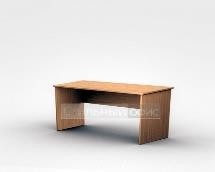 1400х600х750шт12.Стул посетителя офисный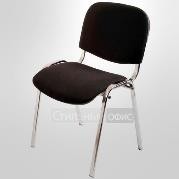 Размеры: 55х80шт13.Доска разделочная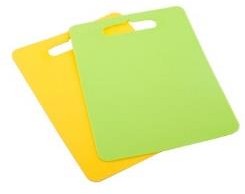 https://polimerbyt- shop.ru/images/detailed/2/ 806.jpgшт14.Ящик пластмассовый под овощи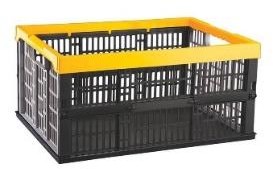 https://www.komus.ru/kata log/upakovka-i- markirovka/promyshlenna ya-tara/kontejnery-dlya- khraneniya/yashhik- skladnoj-s- perforirovannymi- stenkami-480kh350kh230- mm-plastikovyj-32- litra/p/862981/?from=block-123-1шт15.Ящик для хранения с замками и ручкой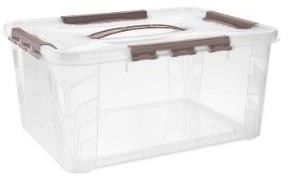 390x290x180 мм 15.3литра https://www.komus.ru/kata log/upakovka-i- markirovka/promyshlenna ya-tara/kontejnery-dlya- khraneniya/yashhik-dlya- khraneniya-s-zamkami-i- ruchkoj-390x290x180- mm-15-3-litra/p/1013199/?from=blo ck-123-6шт16.Поднос красный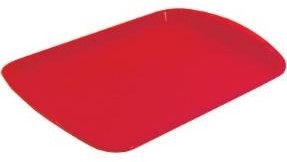 прямоугольный пластиковый Polar 470х330 мм красный https://media.komus.ru/me dias/sys_master/root/hdc/h 55/9138175180830.jpgшт17.Пуливизатор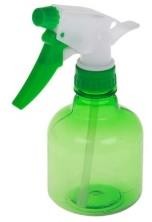 https://emmet.by/item/463 28-pulverizator-0-25-l- cvet-miks- 2?cat_id=49071&lt;br&gt; &lt;br&gt;шт18.Корзина для мусора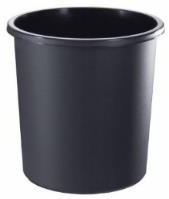 Корзина для мусора Стамм 18 л пластик черная (31х32.5 см) https://www.komus.ru/katalog/khozyajstvennye- tovary/meshki-i-emkosti- dlya-musora/emkosti-dlya- musora/korziny-dlya- bumag/korzina-dlya- musora-stamm-18-l- plastik-chernaya-31kh32- 5-sm-/p/382415/?from=block- 301-15шт1НАБОР КАРВИНГ ПРОФИ ХУДОЖНИК (20 ИНСТРУМЕНТОВ)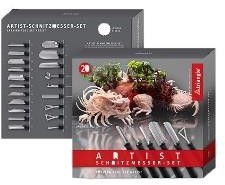 https://fire- birdnsk.ru/catalog/instrum enty-dlya-dekorirovaniya- blyud-i-karvinga- triangle/nabor-karving- profi-xudozhnik-20-instrumentov.htmlшт110.Профессиональный нож для карвинга (ком ком)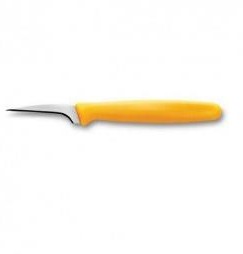 http://whitecat.org.ua/nozh i-instrumenty/249-tajskij- nozh-dlya-karvinga.htmlшт111.Нож шеф большой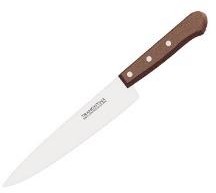 https://tramontina- posuda.ru/kupit/nozh-shef- povara-15-sm-s- derevyannoy-ruchkoy-v- blistere-tradicional-tramontina/шт1НОЖ ТАЙСКИЙчёрный, ИЗОГНУТЫЙhttps://fire- birdnsk.ru/catalog/instrum enty-dlya-dekorirovaniya- blyud-i-karvinga- triangle/nozh-tajskij- izognutyj.htmlшт1РАСХОДНЫЕ МАТЕРИАЛЫ НА 1 УЧАСТНИКАРАСХОДНЫЕ МАТЕРИАЛЫ НА 1 УЧАСТНИКАРАСХОДНЫЕ МАТЕРИАЛЫ НА 1 УЧАСТНИКАРАСХОДНЫЕ МАТЕРИАЛЫ НА 1 УЧАСТНИКАРАСХОДНЫЕ МАТЕРИАЛЫ НА 1 УЧАСТНИКАРАСХОДНЫЕ МАТЕРИАЛЫ НА 1 УЧАСТНИКА№ п/ пНаименованиеФото расходных материаловТехнические характеристики оборудования, инструментов и ссылка на сайт производителя,поставщикаЕд. изме рен ияНеоб ходи мое кол- во1.Скатерть одноразовая ПВХ 120x180 см прозрачная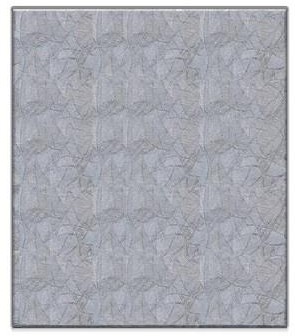 https://www.komus.ru/kata log/khozyajstvennye- tovary/bumazhnye- gigienicheskie-sredstva-i- derzhateli/skaterti- odnorazovye/skatert- odnorazovaya-pvkh- 120x180-sm-prozrachnaya/p/570531/?fr om=block-123-4шт12.Бумажные полотенца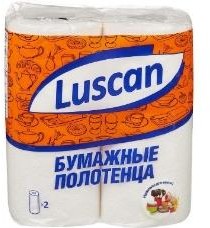 https://www.komus.ru/kata log/khozyajstvennye- tovary/bumazhnye- gigienicheskie-sredstva-i- derzhateli/bumazhnye- polotentsa/polotentsa- bytovye/polotentsa- bumazhnye-luscan-2-slojnye-belye-2-rulona-po- 12-5-шт1metrov/p/317393/?from=bl ock-123-173.Тряпки в рулоне, отрывные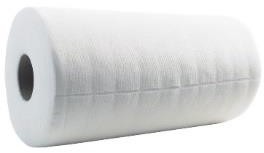 https://www.komus.ru/kata log/khozyajstvennye- tovary/uborochnyj- inventar/gubki- khozyajstvennye-salfetki-i-shhetki-dlya- kukhni/salfetki- khozyajstvennye/salfetki- khozyajstvennye-v-rulone- bagi-chudo-tryapka-anti- vorsinki-viskoza-30x20- sm-70- listov/p/812649/?from=blo ck-123-17шт14.Пакеты для мусора 30 л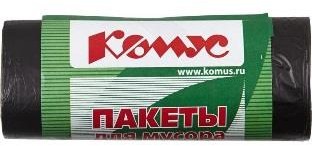 https://www.komus.ru/kata log/khozyajstvennye- tovary/meshki-i-emkosti- dlya-musora/meshki-dlya- musora/meshki-na-20-40- litrov/meshki-dlya- legkogo-musora-na-20-40- litrov/meshki-dlya- musora-na-30-l-komus- chernye-pnd-10-mkm-v- rulone-30-sht-48kh58-sm-/p/157518/?from=block- 123-2шт15.Перчатки силиконовые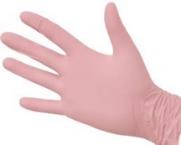 одноразовые размер М 250шт в упаковкеШт.46.Шпажки деревянные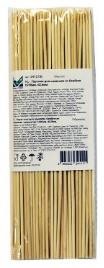 https://www.komus.ru/kata log/posuda-i- tekstil/odnorazovaya- posuda-i-upakovka-/odnorazovaya- posuda/trubochki- palochki-i-piki/nabor- shampurov-green-mystery- bambukovye-dlina-20-sm- 100-shtuk-v-upakovke- artikul-proizvoditelya- 341018k-/p/1129531/?from=block- 123-5уп17.Зубочистки деревянные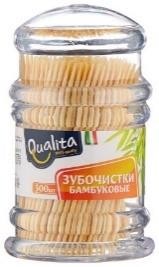 https://beru.ru/product/qua lita-zubochistki- bambukovye-300- sht/100628459770?show- uid=15862853380213679498306006&offerid=SYR4 Eu4quxnZ43S6SPE35gуп18.Фольга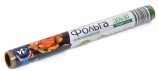 Фольга пищевая алюминиевая 11 мкм x 300 мм x 10 мшт.19.Оазис флорестический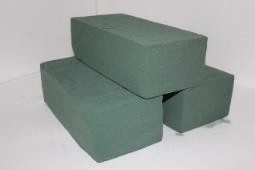 https://www.raduga- msk.ru/raduga- shop/kirpich-viktoriya- specialno-sozdan-dlya- givyh-cvetov-961- 1521.htmlшт.5РАСХОДНЫЕ МАТЕРИАЛЫ, ОБОРУДОВАНИЕ И ИНСТРУМЕНТЫ, КОТОРЫЕ УЧАСТНИКИ ДОЛЖНЫ ИМЕТЬ ПРИ СЕБЕРАСХОДНЫЕ МАТЕРИАЛЫ, ОБОРУДОВАНИЕ И ИНСТРУМЕНТЫ, КОТОРЫЕ УЧАСТНИКИ ДОЛЖНЫ ИМЕТЬ ПРИ СЕБЕРАСХОДНЫЕ МАТЕРИАЛЫ, ОБОРУДОВАНИЕ И ИНСТРУМЕНТЫ, КОТОРЫЕ УЧАСТНИКИ ДОЛЖНЫ ИМЕТЬ ПРИ СЕБЕРАСХОДНЫЕ МАТЕРИАЛЫ, ОБОРУДОВАНИЕ И ИНСТРУМЕНТЫ, КОТОРЫЕ УЧАСТНИКИ ДОЛЖНЫ ИМЕТЬ ПРИ СЕБЕРАСХОДНЫЕ МАТЕРИАЛЫ, ОБОРУДОВАНИЕ И ИНСТРУМЕНТЫ, КОТОРЫЕ УЧАСТНИКИ ДОЛЖНЫ ИМЕТЬ ПРИ СЕБЕРАСХОДНЫЕ МАТЕРИАЛЫ, ОБОРУДОВАНИЕ И ИНСТРУМЕНТЫ, КОТОРЫЕ УЧАСТНИКИ ДОЛЖНЫ ИМЕТЬ ПРИ СЕБЕ№ п/ пНаименованиеПо согласованию с главным экспертом (например)1.Набор ножей для карвингаНа усмотрение участникашт2.Тайский ножНа усмотрение участникашт3.Выемки для овощей и фруктовНа усмотрение участникашт.4.Овощечистка "Экономка"На усмотрение участникашт.5.Карбовочный ножНа усмотрение участникашт6.Ложка для удаления мякотиНа усмотрение участникашт7.Нож граверныйНа усмотрение участникашт.8.Набор "Карвинг- СкульптураНа усмотрение участникашт.9.Triangle Carving loop (петельки)На усмотрение участникашт.РАСХОДНЫЕ МАТЕРИАЛЫ И ОБОРУДОВАНИЕ, ЗАПРЕЩЕННЫЕ НА ПЛОЩАДКЕРАСХОДНЫЕ МАТЕРИАЛЫ И ОБОРУДОВАНИЕ, ЗАПРЕЩЕННЫЕ НА ПЛОЩАДКЕРАСХОДНЫЕ МАТЕРИАЛЫ И ОБОРУДОВАНИЕ, ЗАПРЕЩЕННЫЕ НА ПЛОЩАДКЕРАСХОДНЫЕ МАТЕРИАЛЫ И ОБОРУДОВАНИЕ, ЗАПРЕЩЕННЫЕ НА ПЛОЩАДКЕРАСХОДНЫЕ МАТЕРИАЛЫ И ОБОРУДОВАНИЕ, ЗАПРЕЩЕННЫЕ НА ПЛОЩАДКЕРАСХОДНЫЕ МАТЕРИАЛЫ И ОБОРУДОВАНИЕ, ЗАПРЕЩЕННЫЕ НА ПЛОЩАДКЕПо согласованию с главным экспертом (например)КлейКрасителиЭлектрические инструментыМеханическое оборудованиеОБОРУДОВАНИЕ НА 1-ГО ЭКСПЕРТА (при необходимости)ОБОРУДОВАНИЕ НА 1-ГО ЭКСПЕРТА (при необходимости)ОБОРУДОВАНИЕ НА 1-ГО ЭКСПЕРТА (при необходимости)ОБОРУДОВАНИЕ НА 1-ГО ЭКСПЕРТА (при необходимости)ОБОРУДОВАНИЕ НА 1-ГО ЭКСПЕРТА (при необходимости)ОБОРУДОВАНИЕ НА 1-ГО ЭКСПЕРТА (при необходимости)№ п/ пНаименованиеФото необходимого оборудования или инструмента, или мебелиТехнические характеристики оборудования, инструментов и ссылка на сайт производителя,поставщикаЕд. изме рен ияНеоб ходи мое кол- во1Стол офисный1400х600х75022Стул посетителя офисныйРазмеры: 55х80шт63Вешалка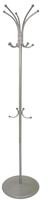 Вешалка напольная Пико-4 на 5 персон металликШт.14Ноутбук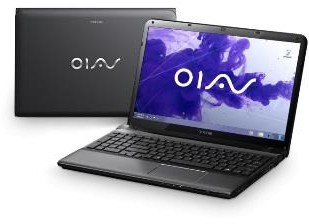 На усмотрение организаторашт15Водонагревательны й аппаратНа усмотрение организаторашт16ПринтерНа усмотрение организаторашт17Корзина для мусора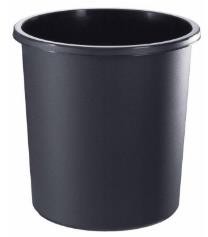 Корзина для мусора Стамм 18 л пластик черная (31х32.5 см) https://www.komus.ru/kata log/khozyajstvennye- tovary/meshki-i-emkosti- dlya-musora/emkosti-dlya- musora/korziny-dlya- bumag/korzina-dlya- musora-stamm-18-l- plastik-chernaya-31kh32- 5-sm-/p/382415/?from=block- 301-15шт18Шкаф холодильный среднетемпературн ый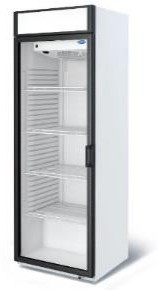 На усмотрение организаторашт2РАСХОДНЫЕ МАТЕРИАЛЫ НА 1 Эксперта (при необходимости)РАСХОДНЫЕ МАТЕРИАЛЫ НА 1 Эксперта (при необходимости)РАСХОДНЫЕ МАТЕРИАЛЫ НА 1 Эксперта (при необходимости)РАСХОДНЫЕ МАТЕРИАЛЫ НА 1 Эксперта (при необходимости)РАСХОДНЫЕ МАТЕРИАЛЫ НА 1 Эксперта (при необходимости)РАСХОДНЫЕ МАТЕРИАЛЫ НА 1 Эксперта (при необходимости)№ п/ пНаименованиеФото расходных материаловТехнические характеристики оборудования, инструментов и ссылкаЕд. изме рен ияНеоб ходи моена сайт производителя, поставщикакол- во1Бумага А4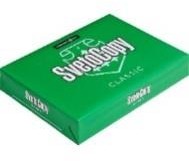 https://media.komus.ru/me dias/sys_master/root/he5/h a2/10226722963486.jpgуп12Папка-планшет Attache A4 пластиковая синяя без крышки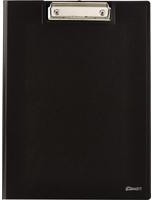 https://www.komus.ru/kata log/papki-i-sistemy- arkhivatsii/papki- planshety/papka-planshet- attache-a4-plastikovaya- sinyaya-bez- kryshki/p/198686/zoomImagesшт13Ручка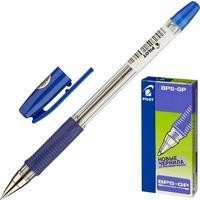 Шариковая синяяшт.24Поварской колпакhttps://www.komus.ru/kata log/rabochaya- spetsodezhda-i- siz/odnorazovaya- odezhda/odnorazovye- golovnye- ubory/shapochka-kolpak- povarskoj-bel-28kh23- 50g-m2-25sht- up/p/879659/уп1ОБЩАЯ ИНФРАСТРУКТУРА КОНКУРСНОЙ ПЛОЩАДКИ (при необходимости)ОБЩАЯ ИНФРАСТРУКТУРА КОНКУРСНОЙ ПЛОЩАДКИ (при необходимости)ОБЩАЯ ИНФРАСТРУКТУРА КОНКУРСНОЙ ПЛОЩАДКИ (при необходимости)ОБЩАЯ ИНФРАСТРУКТУРА КОНКУРСНОЙ ПЛОЩАДКИ (при необходимости)ОБЩАЯ ИНФРАСТРУКТУРА КОНКУРСНОЙ ПЛОЩАДКИ (при необходимости)ОБЩАЯ ИНФРАСТРУКТУРА КОНКУРСНОЙ ПЛОЩАДКИ (при необходимости)№ п/ пНаименованиеФото необходимого оборудования, средства индивидуальной защитыТехнические характеристики оборудования, инструментов и ссылкана сайт производителя, поставщикаЕд. изме рен ияНеоб ходи мое кол- во1Порошковый огнетушитель ОП-4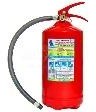 Класс В - 55 В Класс А - 2 Ашт.11.Стол офисный1400х600х750шт22.Стул посетителя офисныйРазмеры: 55х80шт43.Скатерть для презентационного стола белая.Н а усмотрение организаторашт34.Часы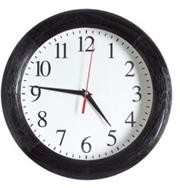 Материал корпуса: дерево, стекло Стекло: пластиковое Размеры диаметр 31,5см; высота 4,5 смшт.25.Аптечка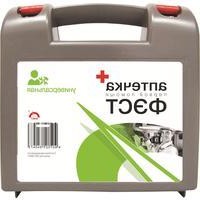 Аптечка оказание первой помощишт16.Бумага А4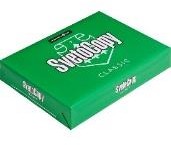 https://media.komus.ru/me dias/sys_master/root/he5/h a2/10226722963486.jpgуп17.Кулер для воды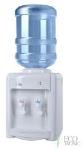 настольный без охлажденияшт18.Оазис флорестический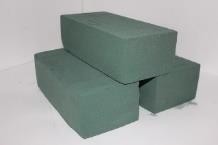 https://www.raduga- msk.ru/raduga- shop/kirpich-viktoriya- specialno-sozdan-dlya- givyh-cvetov-961- 1521.htmlшт359.Степлер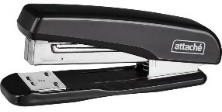 https://www.komus.ru/kata log/kantstovary/steplery-i- skoby/steplery-do-25- listov/stepler-attache- 8215-do-25-listov- chernyj/p/159009/zoomIm agesшт310Ножницы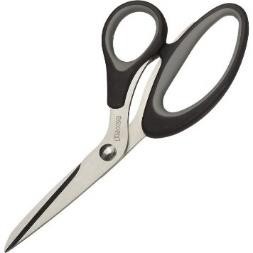 https://media.komus.ru/me dias/sys_master/root/h1b/h d9/9219515219998.jpgшт311Корзина для мусора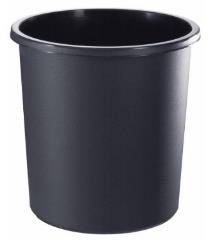 Корзина для мусора Стамм 18 л пластик черная (31х32.5 см) https://www.komus.ru/kata log/khozyajstvennye- tovary/meshki-i-emkosti- dlya-musora/emkosti-dlya- musora/korziny-dlya- bumag/korzina-dlya- musora-stamm-18-l- plastik-chernaya-31kh32- 5-sm-/p/382415/?from=block- 301-15шт1КОМНАТА УЧАСТНИКОВ (при необходимости)КОМНАТА УЧАСТНИКОВ (при необходимости)КОМНАТА УЧАСТНИКОВ (при необходимости)КОМНАТА УЧАСТНИКОВ (при необходимости)КОМНАТА УЧАСТНИКОВ (при необходимости)КОМНАТА УЧАСТНИКОВ (при необходимости)№НаименованиеФото необходимого оборудования илиТехнические характеристикиЕд. измеНеоб ходип/ пинструмента, или мебели, или расходныхматериаловоборудования, инструментов и ссылка на сайт производителя,поставщикарен иямое кол- во1Стол офисный1400х600х750шт12Стул посетителя офисныйРазмеры: 55х80шт63Корзина для мусора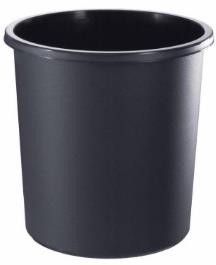 Корзина для мусора Стамм 18 л пластик черная (31х32.5 см) https://www.komus.ru/kata log/khozyajstvennye- tovary/meshki-i-emkosti- dlya-musora/emkosti-dlya- musora/korziny-dlya- bumag/korzina-dlya- musora-stamm-18-l- plastik-chernaya-31kh32- 5-sm-/p/382415/?from=block- 301-15шт14Вешалка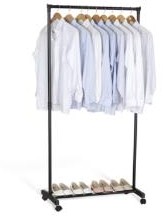 https://www.onlinetrade.ru/catalogue/veshalki_dlya_ odezhdy- c322/sheffilton/veshalka_n apolnaya_sheffilton_sht_w r14_chernyy_sh936013- 1497315.html?utm_source=market.yandex.ru&utm_ medium=cpc&city=1&fro mmarket=https%3A%2F% 2Fmarket.yandex.ru%2Fca talog%2F71999%2Flist%3 Ftext%3D%25&ymclid=3 69571168501077460000001шт15Кулер для водынастольный без охлажденияшт.1Виды нозологийПлощадь, м кв.Ширина прохода между рабочимиместами, мСпециализированное оборудование, количество.Рабочее место участника	с нарушением слуха4От 1 м е т р а до	1,5метровРадиокласс (радиомикрофон) "Сонет-РСМ" РМ- 3-1 (заушный индуктор и индукционная петля) http://rosopeka.ru/good4632.htm l- 1 шт.Рабочее место участника	с нарушением слуха4От 1 м е т р а до	1,5метровДиктофон (Olympus WS-852+ microSD 4Gb) https://www.dns- shop.ru/product/bfa3803f166e3 330/diktofon-olympus- ws-852--microsd-4gb/?p=2&i=2- 1 шт.Рабочее место участника	с нарушением зрения4От 2 метровЭлектронный ручной видеоувеличитель с речевым выходом VideoMouse http://dostupsreda.ru/store/dlya_i nvalidov_po_zreniyu/videouvelichiteli/elektronnyy_ ruchnoy_videouvelichi tel--2 шт.Рабочее место участника	с нарушением зрения4От 2 метровЭлектронная лупа Bigger B2.5- 43TVhttps://e- lupa.ru/catalog/product/bigger_B 25-43TV/-2 шт.Рабочее место участника	с нарушением зрения4От 2 метровГоворящий карманный калькулятор на русском языке http://rosopeka.ru/good4031.htm l- 4шт.Рабочее место участника	снарушением ОДАнетнетнетРабочее место участника	с соматическим и заболеваниям и4От 2 метровПо	предварительной заявке, согласно	мед.показаниям участникаРабочее место участника	сментальными нарушениями4От 1 м е т р а до	1,5метровПо	предварительной заявке, согласно	мед.показаниям участникаКатегорияОвощи и фрукты на 1 участникаШкольникиОсновной набор овощей и фруктов на 1 участника:Пекинская капуста - 1 шт.Жёлтая репа/ зелёная редька - 3 шт.Апельсин – 2 штДайкон – 2 шт.ШкольникиДополнительный список овощей:Грейпфрут – 1 шт.Помидоры черри – 5 шт.Цуккини – 1 шт.Гранат – 1 шт.Морковь - 1 шт.Болгарский перец (красный, жёлтый, зелёный)– по 1 шт.Возможны дополнения.Студенты/ специалистыОсновной набор овощей и фруктов на 1 участника:Дайкон – 3 шт.Арбуз, Тыква, Дыня, Папайя – 1 шт.Пекинская капуста - 1 шт.Студенты/ специалистыДополнительный список овощей:Морковь - 1 шт.Манго – 1 шт.Грейпфрут – 1 шт.Помидоры черри – 5 шт.Редис красный – 3 шт.Виноград кардинал – 250 гр.Огурец – 1 шт.Цуккини – 1 шт.Жёлтая репа/ зелёная редька - 2 шт.Возможны дополнения.